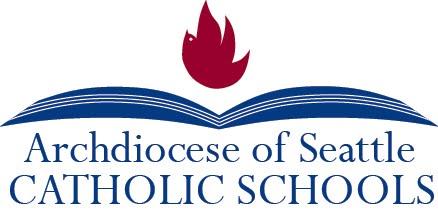 Social Studies Assessment ResourcesWhat is the C3 Inquiry Arc? The C3 framework describes an inquiry arc for instruction. Inquiry-driven Social Studies units should follow this basic pattern: The development of questions and planning of inquiriesApplying disciplinary concepts and toolsEvaluating sources and using evidenceCommunicating conclusions and taking informed action How Does the C3 Inquiry Arc impact assessment? The C3 Inquiry Arc encourages teachers to utilize a variety of performance based assessments. Assessments should be embedded in the last stage of the inquiry arc- communicating conclusions and taking informed actions. Teachers are encouraged to assess this portion of the inquiry arc, integrating both CCSS ELA and Social Studies standards into their assessments. Assessment ResourcesThe resources in the table below can be used to help you develop authentic Social Studies performance assessments and better understand how assessments fits into the inquiry arc.#ResourceLinkDescription 1OSPI-Developed assessments for Social Studieshttps://www.k12.wa.us/social-studies-2 Assessments developed by OSPI to ensure students are meeting the WA State Social Studies standards based on knowledge, concepts and skills. Links and aligns to the CCSS ELA standards for writing. 2Engage NYhttps://www.engageny.org/resource/new-york-state-k-12-social-studies-resource-toolkit K-12 C3 Framework content including examples of inquiries with a blueprint and description of how the lessons might be taught.3C3 Framework from Washington State Council for the Social Studieshttps://www.wscss.org/c3framework/ Outlines the framework. Explains what the C3 is. Provides posters and printable materials that outline the dimensions of the C3 framework.  Provides lesson plan templates and formats for planning and assessing. Provides links to blogs and other inquiry models. 4C3 Unit Assessment Rubric https://www.socialstudies.org/sites/default/files/ncssevents/c3frameworkrubric.docx Downloadable .doc that provides a template for teachers/ instructors to assess their lesson plans and instruction, as well as a guide/ way to assess. This is not used to assess students, but will help teachers to align to C3. 